March 
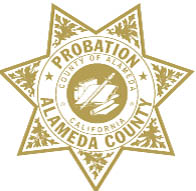 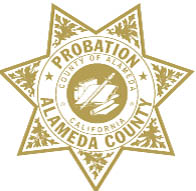 P.O. Box 20591111 Jackson StreetOakland, CA  94604-2059
Alameda County Reentry Hiring Initiative MEETING AGENDA Monday, April 15, 20191:00pm-3:00pmJackson St., 2nd floor, 226-228, Oakland, CAWelcome & IntroductionsAlameda County UpdatesHuman Resource ServicesProgram Worker placements (County statistics)Employer OutreachNavigating Civil Service 101 Workshops- Summer 2019Probation Department: Reentry Hiring Initiative Report (March 2019)Criminal Justice Involved Monthly Hiring Report (March 2019)Employment RFP: Best Practice Review completeCDCR & Probation Pathways Home Pilot InitiativeSocial Services AgencyAlameda County Program Worker Reentry Video ProjectWinning Wednesday Mini Job & Resource Fair: 3/27/2019Workforce Development Board/Workforce Investment Board	Employee Subcommittee General Services AgencyP4 Initiative (reentry employment preference credits)Community Based Organization Updates  Program ReportsCommunity ActivitiesNext Steps & AdjournmentAction Items (Tasks)Who?Goal Date of Completion